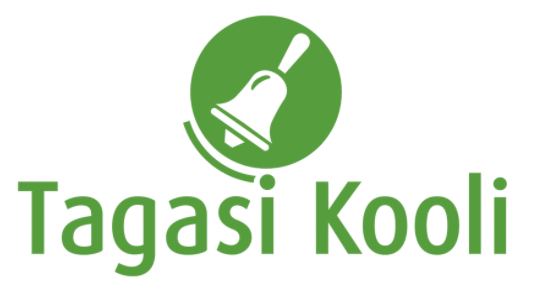 Tööleht “Finants- ja ettevõtlussektori roll rohepöördes – kuidas see mind mõjutab?" Nii tore, et osaled kliimamuutuste teemalisel loengusarjal. Käesolev tööleht annab sulle võimaluse õpitut mõtestada ja seeläbi teemasse veel rohkem süvitsi minna. Kasuta seda nii:enne otseülekande algust vasta küsimustele allpoolotseülekande ajal vasta küsimustele ning küsi ka ise esinejalt küsimusipärast otseülekannet viige läbi grupitööEnne otseülekande vaatamist vasta küsimusteleMida sa tead rohepöörde kohta?…………………………………………………………………………………………………………………………….…………………………………………………………………………………………………………………………….…………………………………………………………………………………………………………………………….Mis sa arvad, kuidas rohepööre sind mõjutab? ………………………………………………………………………………………………………………………………………………………………………………………………………………………………………………………………………………………………………………………………………………………………………………………Mida sa soovid teada saada rohepöörde kohta?…………………………………………………………………………………………………………………………….…………………………………………………………………………………………………………………………….…………………………………………………………………………………………………………………………….Otseülekande ajal vasta allolevatele küsimustele Mis on keskkonnakestlikud investeeringud?……………………………………………………………………………………………………………………………………………………………………………………………………………………………………………………………………………………………………………………………………………………………………………………………………………………………………………………………………………………………………………………Mida kujutab endast rohepesu ja kuidas seda vältida?……………………………………………………………………………………………………………………………………………………………………………………………………………………………………………………………………………………………………………………………………………………………………………………………………………………………………………………………………………………………………………………Looge mõistekaart või joonis keskkonnakestlikust majandusest. Mõelge läbi, missugused märksõnad või sümbolid toovad kõige paremini välja selle põhiolemuse. Küsi ülekande ajal ka külalisesinejalt küsimusiSelleks, et saada vastuseid enda jaoks olulistele küsimustele saad YouTube’i otseülekande ajal külalisõpetajalt küsimusi küsida. Selleks lisa vestlusesse või palu õpetajal oma küsimus vestlusesse lisada sellises vormis: Kaari 12. klass, Kurtna Kool. Kuidas saada presidendiks?Ole küsimust sõnastades viisakas ja täpne. Sinu küsimusi näevad kõik, kes samal ajal otseülekannet  vaatavad. Mida varem jõuad küsimused saata, seda suurema tõenäosusega jõuame vastata.Loengujärgsed ülesandedMoodustage 3-6 liikmelised grupid ning iga grupp saab ühe kindla tegevusvaldkonna (õpetaja jagab need teile loosiga). Olete loomas oma firmat ning soovite teha seda eetiliselt ning keskkonda arvestades. Palun arutage oma firma asutajate grupis, milliseid põhimõtteid peaksite arvestama, ja tooge välja firma alusväärtused, millel kogu tootmine ja arendustöö peaks püsima. Olge valmis neid teistele rühmadele tutvustama.Võite ammutada ideid vastutustundliku ettevõtluse lehelt: https://csr.ee/eesmargid/LISATEGEVUSIKoostage oma pakutud tegevuse põhjal üks meem. Õpetaja kogub meemid kokku ja saadab Mondosse. Parimatele meemitegijatele on auhinnad. Meemide tegemiseks leiad lisainfot nendest allikatest:rohepesu kohta saab rohkem lugeda siit:
https://www.globalcitizen.org/en/content/greenwashing-what-is-it-and-how-to-avoid-it/vastutustundliku ettevõtluse kohta saate lugeda siit: https://csr.ee/eesmargid/Kui soovid kliimamuutustest rohkem teada ja leida veel enam viise, kuidas ise panustada, külasta veebilehte http://www.kliimamuutused.ee/Ühine Fridays for Future Eesti liikumisega ja võta osa nende üritustest. Aitäh, et kaasa mõtlesid :)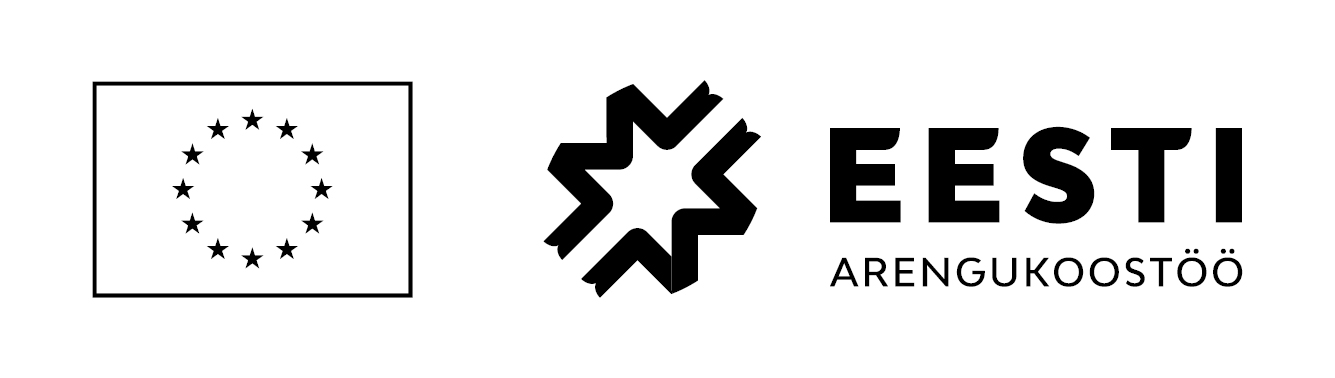 Kliimamuutuste teemaline külalistundide sari valmis Tagasi Kooli ja MTÜ Mondo koostöös projektist 1Planet4All. Projekti kaasrahastavad Euroopa Komisjon ja Eesti Välisministeerium arengu- ja humanitaarabi vahenditest. Sisu eest vastutab MTÜ Mondo ja see ei pruugi kajastada Euroopa Liidu ametlikke seisukohti.